2.5. Отношение респондентов к здоровому образу жизни, нормативам «ГТО»Охарактеризуйте свое отношение к здоровому образу жизни и спорту.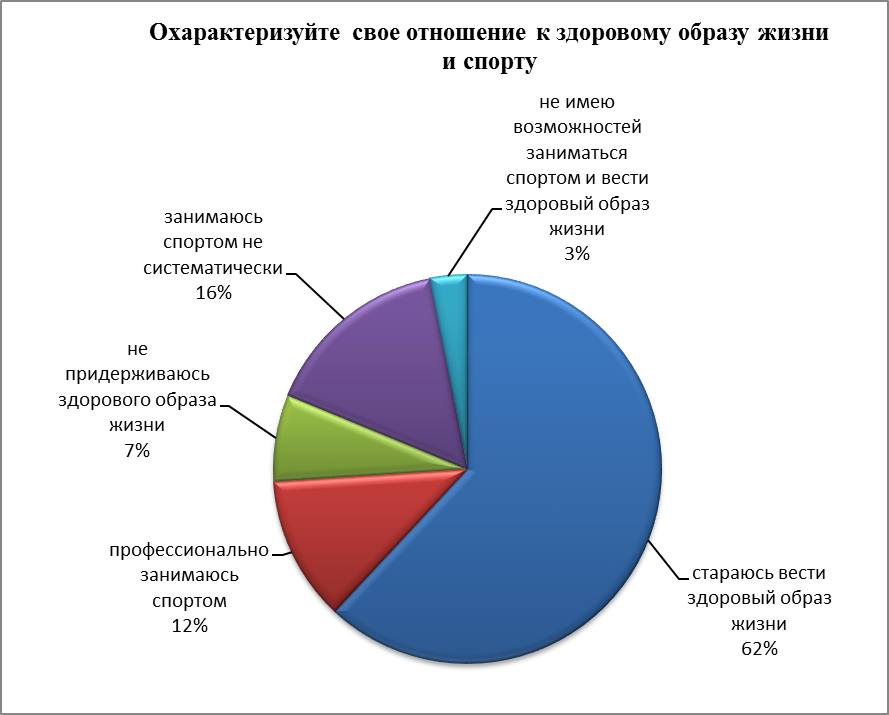 Участвовали ли Вы в каких-либо спортивных мероприятиях?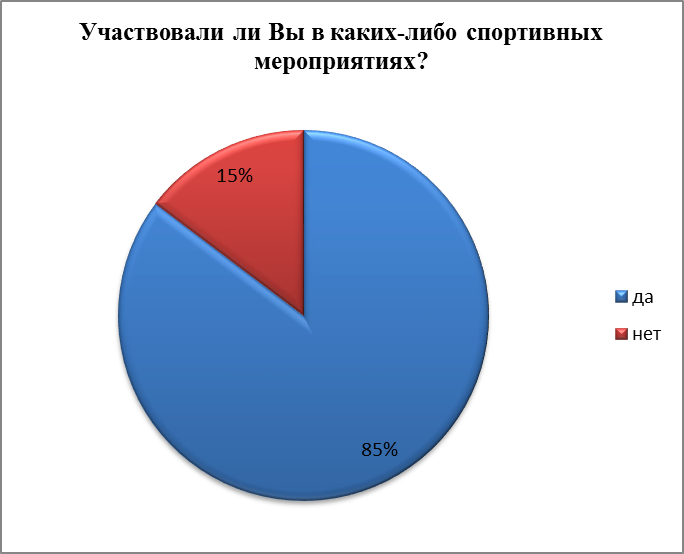 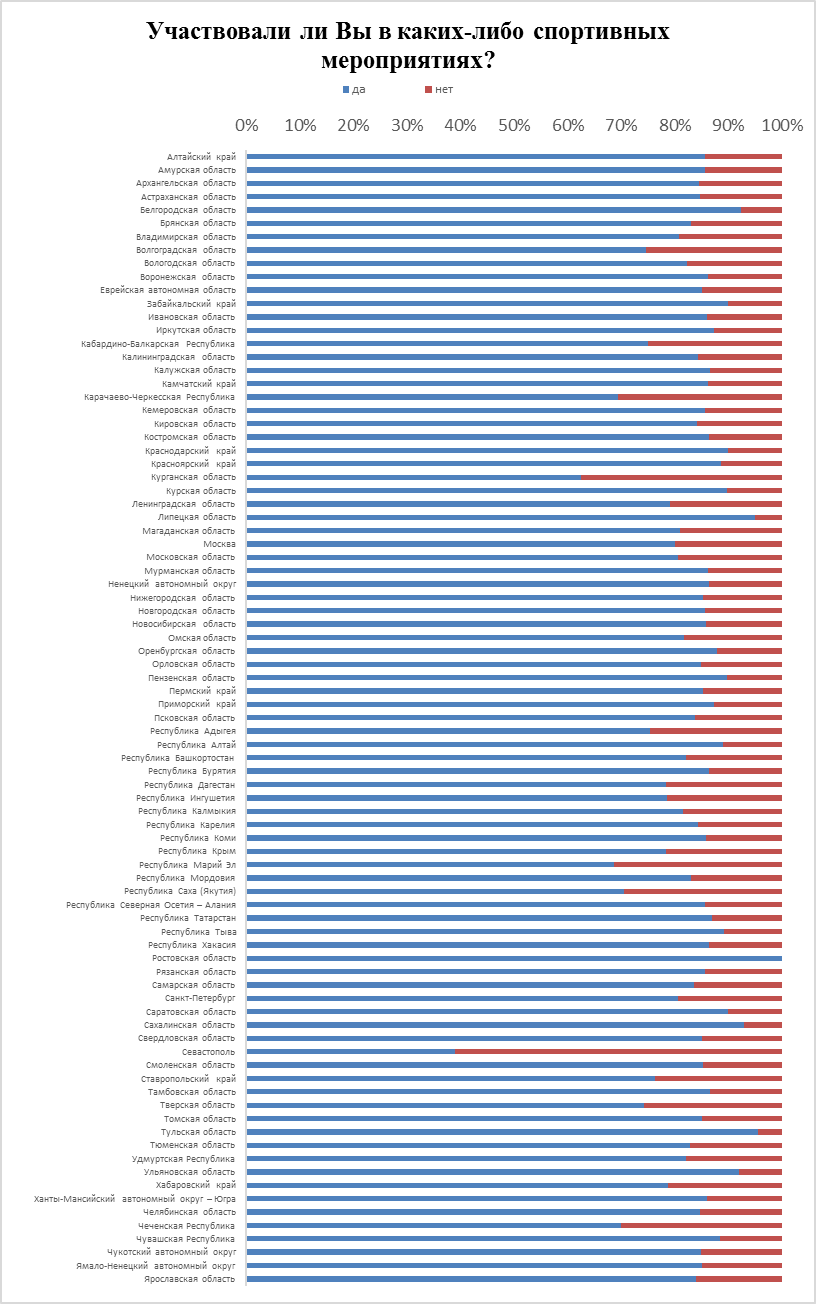 Принимали ли Вы участие в сдаче нормативов Всероссийского физкультурно-спортивного комплекса "Готов к труду и обороне"?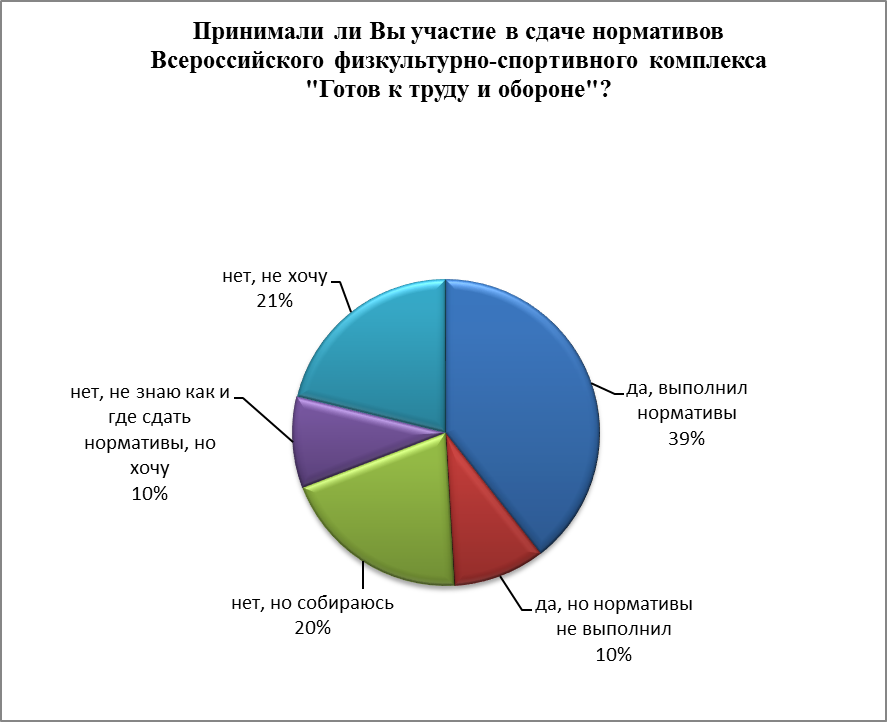 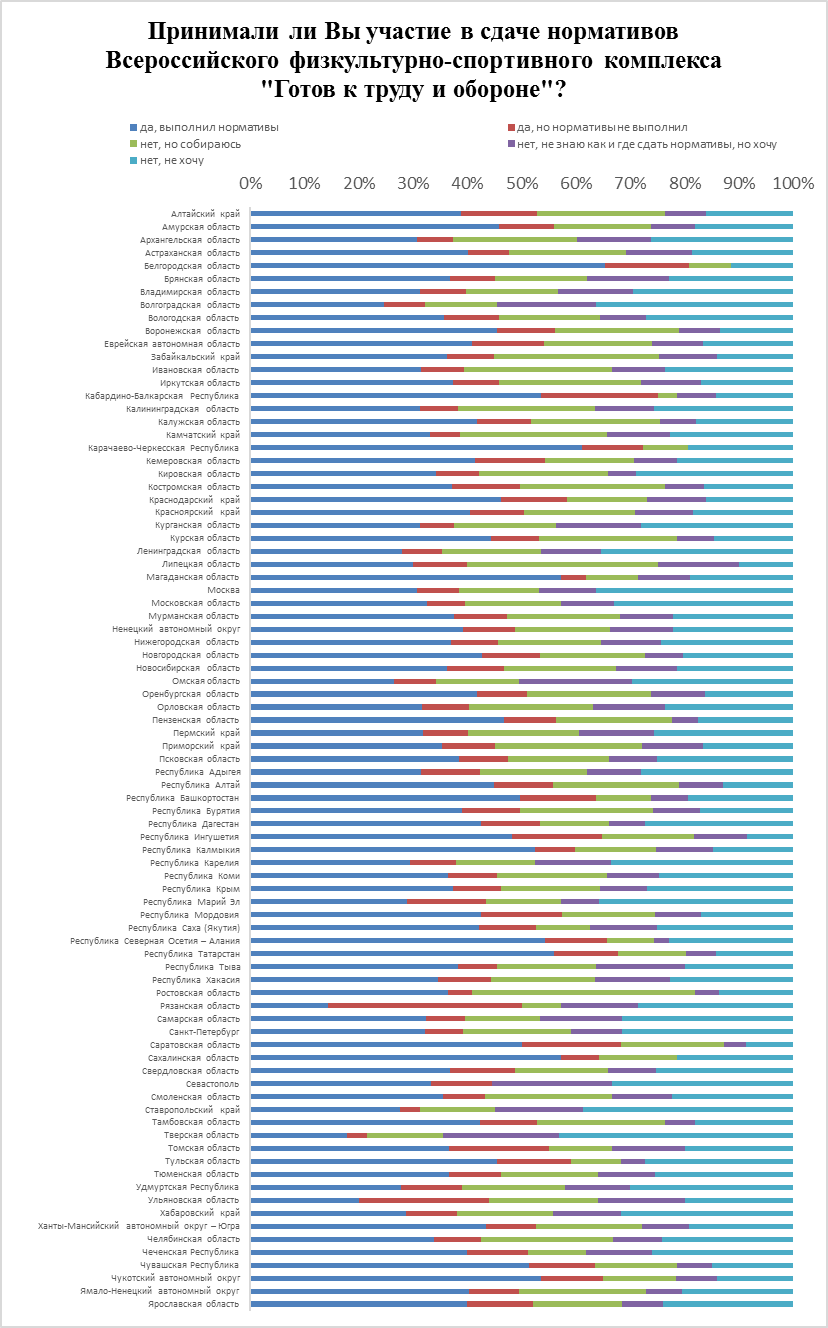 Оцените, насколько Вам присущи перечисленные ниже качества: я веду здоровый образ жизни.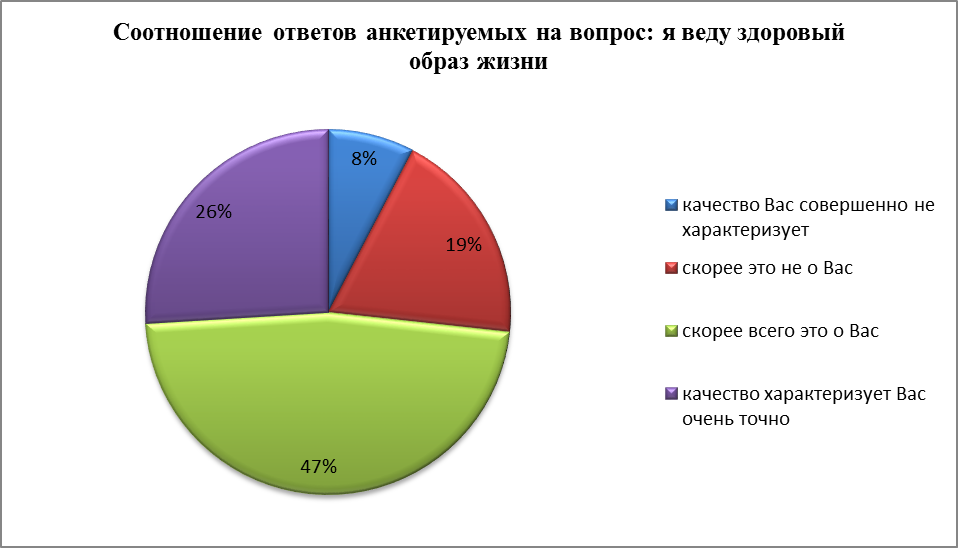 Субъект РФстараюсь вести здоровый образ жизнипрофессионально занимаюсь спортомне придерживаюсь здорового образа жизнизанимаюсь спортом не систематическине имею возможностей заниматься спортом и вести здоровый образ жизниАлтайский край67,00%8,97%6,47%14,81%2,76%Амурская область60,58%13,38%6,91%16,08%3,05%Архангельская область58,00%11,01%9,07%18,43%3,50%Астраханская область64,52%13,98%5,20%13,17%3,13%Белгородская область69,23%15,38%7,69%7,69%0,00%Брянская область60,48%11,05%8,55%16,40%3,52%Владимирская область57,08%11,28%9,18%16,95%5,52%Волгоградская область58,84%6,07%10,03%20,58%4,49%Вологодская область65,01%7,07%8,22%16,54%3,15%Воронежская область65,90%12,20%5,26%14,37%2,28%Еврейская автономная область59,59%16,79%6,83%12,55%4,24%Забайкальский край64,63%11,73%5,58%15,71%2,35%Ивановская область60,07%14,58%7,23%15,20%2,92%Иркутская область64,04%13,63%5,99%14,03%2,30%Кабардино-Балкарская Республика53,57%17,86%7,14%17,86%3,57%Калининградская область56,18%14,31%8,34%17,49%3,67%Калужская область61,77%14,52%6,13%15,15%2,43%Камчатский край56,43%15,86%7,35%17,36%3,00%Карачаево-Черкесская Республика55,56%13,89%16,67%5,56%8,33%Кемеровская область63,39%10,86%7,53%15,15%3,08%Кировская область65,79%10,53%0,00%21,05%2,63%Костромская область64,27%9,30%7,19%16,38%2,85%Краснодарский край61,04%14,86%6,43%14,86%2,81%Красноярский край61,77%13,07%6,92%15,57%2,66%Курганская область40,63%12,50%25,00%15,63%6,25%Курская область70,60%8,04%4,91%14,29%2,15%Ленинградская область53,29%11,16%11,11%17,96%6,48%Липецкая область30,00%20,00%10,00%20,00%20,00%Магаданская область47,62%19,05%4,76%9,52%19,05%Москва52,50%9,93%10,67%21,43%5,47%Московская область54,17%9,71%10,19%19,42%6,50%Мурманская область58,03%10,81%9,64%17,23%4,28%Ненецкий автономный округ61,38%12,05%6,50%17,78%2,29%Нижегородская область61,87%10,87%8,23%15,94%3,09%Новгородская область62,33%11,63%7,86%15,05%3,12%Новосибирская область62,35%10,47%7,50%16,77%2,92%Омская область54,80%11,77%7,31%20,03%6,09%Оренбургская область66,38%11,81%5,60%14,04%2,18%Орловская область61,66%10,49%6,18%18,68%2,99%Пензенская область65,63%12,98%4,99%14,47%1,92%Пермский край60,40%11,38%7,47%17,47%3,27%Приморский край61,65%13,07%6,64%16,09%2,55%Псковская область59,12%11,39%8,78%16,81%3,91%Республика Адыгея55,87%12,85%8,94%16,01%6,33%Республика Алтай66,10%12,87%4,51%13,78%2,74%Республика Башкортостан58,46%13,85%7,18%12,82%7,69%Республика Бурятия59,27%14,91%8,91%13,09%3,82%Республика Дагестан45,17%22,01%11,97%9,27%11,58%Республика Ингушетия69,64%12,50%7,59%8,04%2,23%Республика Калмыкия65,43%12,35%9,26%9,88%3,09%Республика Карелия52,24%14,18%10,07%19,59%3,92%Республика Коми61,85%12,99%7,84%14,54%2,79%Республика Крым55,65%13,04%6,96%13,91%10,43%Республика Марий Эл55,35%8,81%10,06%18,24%7,55%Республика Мордовия51,06%10,64%12,77%21,28%4,26%Республика Саха (Якутия)63,20%4,36%10,99%16,61%4,84%Республика Северная Осетия – Алания48,57%20,00%11,43%5,71%14,29%Республика Татарстан66,38%11,94%5,19%14,05%2,44%Республика Тыва49,09%16,36%12,73%18,18%3,64%Республика Хакасия60,09%13,55%6,84%16,42%3,09%Ростовская область63,64%18,18%0,00%13,64%4,55%Рязанская область42,86%14,29%14,29%7,14%21,43%Самарская область57,47%10,15%9,01%19,27%4,10%Санкт-Петербург53,47%14,43%10,69%16,84%4,57%Саратовская область73,06%9,63%3,50%12,10%1,71%Сахалинская область28,57%35,71%7,14%21,43%7,14%Свердловская область57,77%11,62%9,33%17,63%3,66%Севастополь55,56%0,00%11,11%16,67%16,67%Смоленская область64,20%10,83%6,42%15,87%2,67%Ставропольский край60,00%7,50%6,25%18,75%7,50%Тамбовская область65,03%11,81%6,13%13,93%3,11%Тверская область56,18%8,27%11,34%19,87%4,34%Томская область46,67%16,67%8,33%20,00%8,33%Тульская область40,91%18,18%18,18%18,18%4,55%Тюменская область63,85%9,92%7,38%16,07%2,79%Удмуртская Республика62,37%3,27%7,57%24,34%2,45%Ульяновская область64,00%8,00%8,00%16,00%4,00%Хабаровский край56,09%11,35%9,35%19,53%3,67%Ханты-Мансийский автономный округ – Югра61,39%14,40%7,32%14,57%2,32%Челябинская область58,19%13,02%7,51%17,38%3,91%Чеченская Республика53,66%14,63%9,76%15,45%6,50%Чувашская Республика67,17%10,83%5,38%14,60%2,02%Чукотский автономный округ53,00%12,22%7,87%23,97%2,94%Ямало-Ненецкий автономный округ61,11%15,21%6,33%14,84%2,52%Ярославская область61,42%11,25%9,27%14,79%3,29%Итого61,95%12,02%7,26%15,70%3,07%Субъект РФданетАлтайский край85,56%14,44%Амурская область85,57%14,43%Архангельская область84,47%15,53%Астраханская область84,76%15,24%Белгородская область92,31%7,69%Брянская область83,08%16,92%Владимирская область80,87%19,13%Волгоградская область74,67%25,33%Вологодская область82,22%17,78%Воронежская область86,24%13,76%Еврейская автономная область85,06%14,94%Забайкальский край89,91%10,09%Ивановская область85,98%14,02%Иркутская область87,24%12,76%Кабардино-Балкарская Республика75,00%25,00%Калининградская область84,26%15,74%Калужская область86,52%13,48%Камчатский край86,25%13,75%Карачаево-Черкесская Республика69,44%30,56%Кемеровская область85,60%14,40%Кировская область84,21%15,79%Костромская область86,47%13,53%Краснодарский край89,96%10,04%Красноярский край88,63%11,37%Курганская область62,50%37,50%Курская область89,81%10,19%Ленинградская область79,10%20,90%Липецкая область95,00%5,00%Магаданская область80,95%19,05%Москва80,06%19,94%Московская область80,58%19,42%Мурманская область86,27%13,73%Ненецкий автономный округ86,42%13,58%Нижегородская область85,20%14,80%Новгородская область85,59%14,41%Новосибирская область85,73%14,27%Омская область81,73%18,27%Оренбургская область87,86%12,14%Орловская область84,95%15,05%Пензенская область89,78%10,22%Пермский край85,34%14,66%Приморский край87,40%12,60%Псковская область83,68%16,32%Республика Адыгея75,42%24,58%Республика Алтай88,96%11,04%Республика Башкортостан82,05%17,95%Республика Бурятия86,36%13,64%Республика Дагестан78,38%21,62%Республика Ингушетия78,57%21,43%Республика Калмыкия81,48%18,52%Республика Карелия84,33%15,67%Республика Коми85,90%14,10%Республика Крым78,26%21,74%Республика Марий Эл68,55%31,45%Республика Мордовия82,98%17,02%Республика Саха (Якутия)70,47%29,53%Республика Северная Осетия – Алания85,71%14,29%Республика Татарстан86,96%13,04%Республика Тыва89,09%10,91%Республика Хакасия86,45%13,55%Ростовская область100,00%0,00%Рязанская область85,71%14,29%Самарская область83,58%16,42%Санкт-Петербург80,62%19,38%Саратовская область89,91%10,09%Сахалинская область92,86%7,14%Свердловская область84,99%15,01%Севастополь38,89%61,11%Смоленская область85,29%14,71%Ставропольский край76,25%23,75%Тамбовская область86,57%13,43%Тверская область74,26%25,74%Томская область85,00%15,00%Тульская область95,45%4,55%Тюменская область82,83%17,17%Удмуртская Республика82,00%18,00%Ульяновская область92,00%8,00%Хабаровский край78,80%21,20%Ханты-Мансийский автономный округ – Югра85,94%14,06%Челябинская область84,67%15,33%Чеченская Республика69,92%30,08%Чувашская Республика88,37%11,63%Чукотский автономный округ84,96%15,04%Ямало-Ненецкий автономный округ85,16%14,84%Ярославская область83,99%16,01%Итого85,33%14,67%Субъект РФда, выполнил нормативыда, но нормативы не выполнилнет, но собираюсьнет, не знаю как и где сдать нормативы, но хочунет, не хочуАлтайский край38,74%14,08%23,57%7,51%16,11%Амурская область45,87%10,02%17,83%8,25%18,03%Архангельская область30,64%6,75%22,83%13,48%26,30%Астраханская область40,04%7,61%21,53%12,06%18,75%Белгородская область65,38%15,38%7,69%0,00%11,54%Брянская область36,77%8,29%16,99%15,08%22,86%Владимирская область31,34%8,48%16,87%13,84%29,47%Волгоградская область24,54%7,65%13,19%18,21%36,41%Вологодская область35,66%10,23%18,45%8,60%27,06%Воронежская область45,39%10,78%22,85%7,54%13,44%Еврейская автономная область40,77%13,28%19,93%9,41%16,61%Забайкальский край36,32%8,50%30,44%10,66%14,08%Ивановская область31,52%7,80%27,26%9,87%23,56%Иркутская область37,29%8,56%26,10%11,09%16,96%Кабардино-Балкарская Республика53,57%21,43%3,57%7,14%14,29%Калининградская область31,34%6,85%25,25%10,85%25,71%Калужская область41,70%10,06%23,66%6,71%17,87%Камчатский край33,02%5,65%27,03%11,50%22,80%Карачаево-Черкесская Республика61,11%11,11%8,33%0,00%19,44%Кемеровская область41,43%12,92%16,25%7,91%21,49%Кировская область34,21%7,89%23,68%5,26%28,95%Костромская область37,21%12,47%26,74%7,08%16,49%Краснодарский край46,18%12,05%14,86%10,84%16,06%Красноярский край40,46%9,85%20,46%10,70%18,53%Курганская область31,25%6,25%18,75%15,63%28,13%Курская область44,25%8,85%25,46%6,78%14,66%Ленинградская область27,93%7,40%18,29%11,00%35,38%Липецкая область30,00%10,00%35,00%15,00%10,00%Магаданская область57,14%4,76%9,52%9,52%19,05%Москва30,71%7,70%14,75%10,48%36,36%Московская область32,58%6,98%17,66%9,79%32,99%Мурманская область37,49%9,83%20,74%9,83%22,10%Ненецкий автономный округ39,20%9,56%17,40%11,66%22,18%Нижегородская область36,99%8,63%18,95%10,97%24,46%Новгородская область42,67%10,72%19,31%6,92%20,39%Новосибирская область36,29%10,46%20,61%11,27%21,37%Омская область26,39%7,85%15,16%20,84%29,77%Оренбургская область41,70%9,17%22,85%10,00%16,26%Орловская область31,56%8,74%22,86%13,18%23,67%Пензенская область46,81%9,44%21,32%4,92%17,50%Пермский край31,86%8,15%20,57%13,80%25,61%Приморский край35,27%9,89%26,99%11,16%16,69%Псковская область38,46%8,97%18,58%8,81%25,18%Республика Адыгея31,47%10,80%19,74%9,87%28,12%Республика Алтай44,94%10,85%23,11%8,05%13,05%Республика Башкортостан49,74%13,85%10,26%6,67%19,49%Республика Бурятия38,91%10,73%24,55%8,55%17,27%Республика Дагестан42,47%10,81%12,74%6,56%27,41%Республика Ингушетия48,21%16,52%16,96%9,82%8,48%Республика Калмыкия52,47%7,41%14,81%10,49%14,81%Республика Карелия29,48%8,40%14,55%13,99%33,58%Республика Коми36,41%8,93%20,32%9,59%24,74%Республика Крым37,39%8,70%18,26%8,70%26,96%Республика Марий Эл28,93%14,47%13,84%6,92%35,85%Республика Мордовия42,55%14,89%17,02%8,51%17,02%Республика Саха (Якутия)42,05%10,58%9,98%12,29%25,10%Республика Северная Осетия – Алания54,29%11,43%8,57%2,86%22,86%Республика Татарстан55,85%11,88%12,47%5,55%14,25%Республика Тыва38,18%7,27%18,18%16,36%20,00%Республика Хакасия34,57%9,71%19,12%13,82%22,78%Ростовская область36,36%4,55%40,91%4,55%13,64%Рязанская область14,29%35,71%7,14%14,29%28,57%Самарская область32,38%7,07%13,91%15,05%31,58%Санкт-Петербург32,14%7,02%19,97%9,37%31,50%Саратовская область50,03%18,22%19,06%3,88%8,80%Сахалинская область57,14%7,14%14,29%0,00%21,43%Свердловская область36,72%12,01%17,05%9,00%25,22%Севастополь33,33%11,11%0,00%22,22%33,33%Смоленская область35,58%7,62%23,45%11,01%22,34%Ставропольский край27,50%3,75%13,75%16,25%38,75%Тамбовская область42,35%10,47%23,58%5,46%18,14%Тверская область17,77%3,73%13,94%21,40%43,16%Томская область36,67%18,33%11,67%13,33%20,00%Тульская область45,45%13,64%9,09%4,55%27,27%Тюменская область36,67%9,53%17,81%10,59%25,40%Удмуртская Республика27,81%11,25%18,81%12,07%30,06%Ульяновская область20,00%24,00%20,00%16,00%20,00%Хабаровский край28,71%9,35%17,70%12,52%31,72%Ханты-Мансийский автономный округ – Югра43,49%9,11%19,52%8,65%19,22%Челябинская область33,75%8,65%24,32%9,16%24,11%Чеченская Республика39,84%11,38%10,57%12,20%26,02%Чувашская Республика51,29%12,15%15,06%6,43%15,06%Чукотский автономный округ53,47%11,40%13,51%7,52%14,10%Ямало-Ненецкий автономный округ40,37%9,06%23,44%6,70%20,43%Ярославская область39,97%12,01%16,39%7,58%24,05%Итого39,43%9,64%20,11%9,63%21,19%Субъект РФкачество Вас совершенно не характеризуетскорее это не о Васскорее всего это о Васкачество характеризует Вас очень точноАлтайский край5,79%16,48%55,47%22,26%Амурская область7,76%20,00%47,38%24,85%Архангельская область7,86%21,84%45,68%24,62%Астраханская область7,17%15,68%46,66%30,49%Белгородская область11,54%19,23%42,31%26,92%Брянская область10,35%23,60%44,37%21,69%Владимирская область10,58%25,51%43,93%19,98%Волгоградская область7,12%21,37%52,24%19,26%Вологодская область7,27%19,41%50,86%22,47%Воронежская область6,74%16,66%48,80%27,80%Еврейская автономная область10,52%18,82%42,80%27,86%Забайкальский край6,00%19,05%48,92%26,03%Ивановская область7,85%19,13%46,49%26,53%Иркутская область7,27%18,22%46,98%27,53%Кабардино-Балкарская Республика10,71%39,29%25,00%25,00%Калининградская область8,08%19,80%44,52%27,61%Калужская область5,26%17,18%45,40%32,16%Камчатский край8,10%20,01%43,77%28,11%Карачаево-Черкесская Республика11,11%44,44%25,00%19,44%Кемеровская область6,55%17,86%48,15%27,43%Кировская область0,00%15,79%57,89%26,32%Костромская область7,29%19,87%51,59%21,25%Краснодарский край10,04%19,68%42,57%27,71%Красноярский край8,01%19,02%46,11%26,87%Курганская область15,63%34,38%21,88%28,13%Курская область5,81%14,86%50,63%28,70%Ленинградская область10,07%22,97%45,29%21,67%Липецкая область5,00%35,00%50,00%10,00%Магаданская область14,29%19,05%28,57%38,10%Москва11,69%28,48%41,47%18,37%Московская область9,31%27,45%42,22%21,03%Мурманская область10,81%22,88%45,96%20,35%Ненецкий автономный округ11,09%19,31%45,32%24,28%Нижегородская область8,14%20,73%47,22%23,90%Новгородская область8,07%19,53%50,43%21,97%Новосибирская область7,97%20,25%47,98%23,80%Омская область7,17%22,46%46,68%23,68%Оренбургская область6,47%17,99%47,70%27,83%Орловская область7,08%16,76%48,14%28,02%Пензенская область6,10%13,36%50,19%30,35%Пермский край7,33%21,96%45,75%24,97%Приморский край9,15%17,73%47,13%25,98%Псковская область8,43%21,28%45,92%24,37%Республика Адыгея10,80%24,21%41,90%23,09%Республика Алтай7,80%18,72%46,71%26,77%Республика Башкортостан8,21%29,74%40,00%22,05%Республика Бурятия12,36%24,73%41,27%21,64%Республика Дагестан16,99%30,50%31,27%21,24%Республика Ингушетия10,27%22,77%43,30%23,66%Республика Калмыкия11,73%22,22%30,86%35,19%Республика Карелия10,26%23,88%45,34%20,52%Республика Коми7,77%20,50%46,56%25,16%Республика Крым11,30%20,87%44,35%23,48%Республика Марий Эл9,43%28,93%42,77%18,87%Республика Мордовия4,26%48,94%36,17%10,64%Республика Саха (Якутия)9,53%21,94%41,19%27,34%Республика Северная Осетия – Алания14,29%25,71%34,29%25,71%Республика Татарстан6,53%16,72%47,43%29,33%Республика Тыва10,91%34,55%36,36%18,18%Республика Хакасия7,20%18,59%46,93%27,28%Ростовская область9,09%22,73%36,36%31,82%Рязанская область28,57%14,29%28,57%28,57%Самарская область7,87%23,72%43,10%25,31%Санкт-Петербург9,90%21,78%44,21%24,11%Саратовская область4,90%12,56%54,40%28,14%Сахалинская область42,86%14,29%21,43%21,43%Свердловская область8,02%21,67%46,89%23,42%Севастополь16,67%16,67%38,89%27,78%Смоленская область6,42%14,89%52,96%25,72%Ставропольский край10,00%26,25%46,25%17,50%Тамбовская область7,71%15,78%49,03%27,48%Тверская область8,63%23,14%46,78%21,45%Томская область15,00%28,33%40,00%16,67%Тульская область0,00%40,91%54,55%4,55%Тюменская область6,75%17,10%49,64%26,50%Удмуртская Республика7,16%20,65%54,60%17,59%Ульяновская область8,00%24,00%52,00%16,00%Хабаровский край7,01%23,21%49,58%20,20%Ханты-Мансийский автономный округ – Югра7,03%17,22%48,33%27,42%Челябинская область8,61%19,60%46,21%25,58%Чеченская Республика14,63%25,20%38,21%21,95%Чувашская Республика6,48%16,12%49,95%27,45%Чукотский автономный округ7,99%25,73%44,30%21,97%Ямало-Ненецкий автономный округ6,94%16,87%47,96%28,23%Ярославская область7,50%19,97%45,49%27,04%Итого7,66%19,06%47,31%25,97%